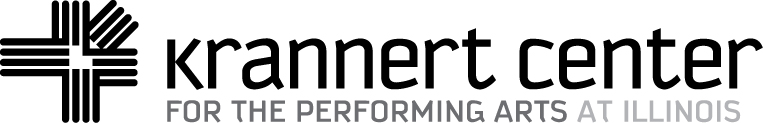 KrannertCenter.com
For Immediate Release: July 17, 2012For more information, logos, or photography, please contact:
Krannert Center for the Performing Arts
Bridget Lee-Calfas, Advertising and Publicity Director
Phone: 217/766-2820
Email: bklee@illinois.eduCUDO and Krannert Center Team Up for PechaKucha Night
Friday, July 27, 2012, at 8:20pm; doors open at 7:30pm
Krannert Center, Lobby
FREE admissionFirst devised by a pair of Tokyo architects in 2003, PechaKucha Night has become an international phenomenon that uses a simple concept to create big community exchanges. Presenters have 20 images and 20 seconds per image to share their ideas, works, and passions for a total of 6 minutes and 40 seconds flat. The July 27 event will be the 10th PechaKucha Night hosted by the Champaign-Urbana Design Organization (CUDO) and the third collaboration between CUDO and Krannert Center for the Performing Arts. In addition to 10 unique speakers, the night will include free admission, DJ Mertz spinning at Stage 5 beginning at 7:30pm, and beer specials throughout the night. Topics and perspectives vary widely, but the high energy and diverse creativity have undeniable appeal to all. Adult language is a possibility (see speaker number one!), so those with sensitive ears, be forewarned!Confirmed presenters for PKN Volume 10 include: 
Baub Alred: The Desensitization of the Curse Word
Rebecca Blachly: Hip-hop, the Pentagon, and Me
AJ Christensen: Physics and Purpose
Mayor Don Gerard: Dr. Strangeglove (or How I Learned to Stop Worrying About Hitting Curve Balls and Love Municipal Government)
Julia Govis: Farm to School
Michael Kilby: Words, Art, T-shirts?
Chris Lukeman: Giant Robots, Vampire Lincoln, and a Mummy: Indie Filmmaking in Champaign
Maurice Meilleur: Three Pretty Cool Things You Probably Didn't Know about Letters and Type
Andrew Voris: Stand-up Comedy
Matt Wiley: Gadgets, Inventions, and Other Random Things to Change the WorldAbout CUDO
The Champaign-Urbana Design Organization is a professional organization for Champaign-Urbana graphic designers (print/web/interactive) that creates and supports an active, engaged, and vibrant designer community. CUDO was started early in 2009 by Maya Bruck, Madelin Woods, and Christina Wondra. The organization aims to create community, encourage networking, and foster inspiration. In addition to hosting PechaKucha Night C-U, CUDO holds a number of speaker events, workshops, design chats, and other community events. Visit the website for more information: www.thecudo.org.###